Innovation Learning Plan Template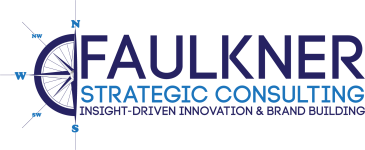 Critical AssumptionsPriority (A, B, C)Methodology/ApproachMeasures/Success CriteriaTimingOwner